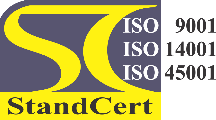 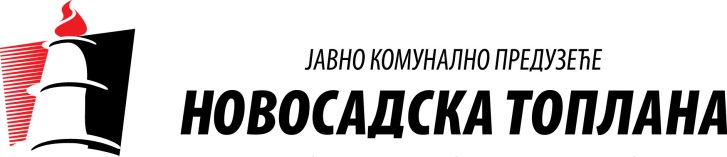 Јавно комунално предузеће „Новосадска топлана“ Нови Сад	Шифра делатности: 3530Владимира Николића 1, 21000 Нови Сад	Матични број: 08038210; ПИБ: 100726741Тел: (+381 21) 4881-101; Факс: 4881-253	Рачун: 160-121608-69 (Banca Intesa)Кориснички центар (тел.): 0800 100 021	            105-800199-85 (AIK Banka)e-mail: toplana@nstoplana.rs, web: www.nstoplana.rs	            200-3262470101001-84 (Поштанска штедионица)МедијимаПредмет: ОБАВЕШТЕЊЕ О ПОЧЕТКУ РАДОВАПоштовани,             У циљу правовременог информисања грађана Новог Сада, молимо вас да пренесете следеће обавештење: Јавно комунално предузеће „Новосадска топлана“ Нови Сад, у среду, 11. маја 2022. године, почиње са радовима на реконструкцији вреловода – лире на Булевару патријарха Павла (угао са Шарпланинском улицом).Због поменутих радова, према Решењу Градске управе за саобраћај и путеве, привремено ће бити измењен режим саобраћаја. За време извођења радова, због приступа грађевинске механизације, повремено ће бити онемогућен саобраћај у зони радова на Булевару патријарха Павла, од Шарпланинске улице према Улици Фејеш Кларе. Такође, у зони радова ће бити онемогућено паркирање возила и укида се део бициклистичке и пешачке стазе.Привремена измена режима саобраћаја ће трајати до 9. јуна 2022. године.Молимо грађане да имају стрпљења и разумевања за поменуте радове.            С поштовањем,		                                                                    Центар за односе с јавношћуБрој: 05-5598/2 ТШМ/ПБ Нови Сад, 10.05.2022.